Россия,  Краснодарский край,  г. Апшеронск,  ул. Юдина,13-АТел. Александр    +7 (86152)2-77-11  +7 (928)28-28-203  +7(918)950-98-99                                                                          Директор:   Денисенко Эдуард Георгиевич       +7(918)44-52-101                                                                                                                        Расчет количества материала для сауны – 250руб.                                                                Ищем дилеров по России!                        Прайс розничный 15.07.2015СТОЛЯРНЫЕ ИЗДЕЛИЯ (столы,лавки,стулья,вешалки и т.д.)ДВЕРИ,ОКНА,печи,ДЫМОХОДЫ, БАКИ, АКСЕССУАРЫдля САУНЫ и БАНИПРАЙС-ЛИСТ (РОЗНИЦА)                    Евровагонка (95*15мм)  ЛИПА                                   Узкая Евровагонка(65*15мм) ЛИПА             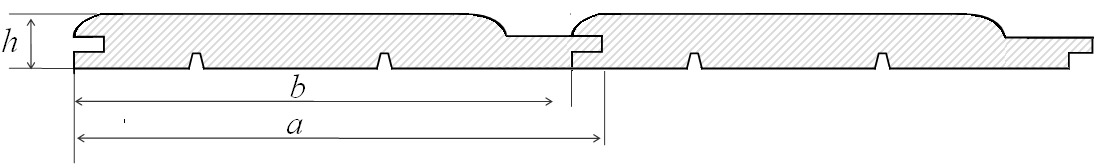                              Полати (95*24) ЛИПА                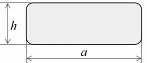 АКСЕССУАРЫ ДЛЯ САУНЫ И БАНИПроизводим доставку за счет клиента.   СКИДКА – оптовым покупателям!Длина м1 сорт1 сорт2 сорт2 сорт3 сорт3 сорт1 сорт1 сорт2 сорт2 сорт3 сорт3 сортценаценаценаценаценаценаценаценаценаценаценаценам/пМ2м/пМ2м/пМ2м/пМ2м/пМ2м/пМ22,0-3,58599575878657615087545 788407001,50-1,9575878657615564440  70035613305251,0-1,45657615564445527305252543820   350До 1м505854046830351254382035015263НаименованиеА сортВ сортС сортГрибок соединительн.403530Плинтус потолочный403530Притворная планка403530Обналичка504540Уголок «30/20»55/4550/4045/35Уголок «40»605550Блок Хаус 95*21липа  135--Евровагонка (96*12,5) СОСНА 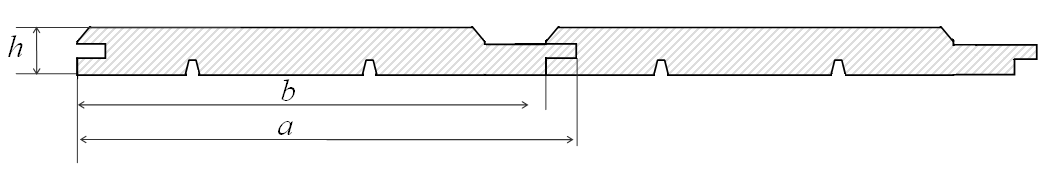 Евровагонка (96*12,5) СОСНА Евровагонка (96*12,5) СОСНА Евровагонка (96*12,5) СОСНА НаименованиеДлина мценаценам/пМ2Блок хаус 28*142от  3 до 695700Евровагонка люксот 2,10 – 3,0    35365Полати  (65*24) ЛИПАПолати  (65*24) ЛИПАПолати  (65*24) ЛИПАПолати  (65*24) ЛИПАДлина м1 сорт1 сорт2 сорт2 сорт3 сорт3 сорт1 сорт1 сорт2 сорт2 сорт3 сорт3 сортценаценаценаценаценаценаценаценаценаценаценаценам/пМ2м/пМ2м/пМ2м/пМ2м/пМ2м/пМ22,0-3,51251313105110385893751155651000558471,50-1,951051103959987578865100055847456931,0-1,45959988589365683558474569335539До 1м757886568345473456933553930462          Наименование  Цена      Наименование  ЦенаАбажур липа угловой/настенный 400 руб.Веник(дуб,эвкалипт, бамбук)от 80 до 250руб.Решётка на пол(0,7*0,4/ 1*0,5)350/550 руб.Шапки в баню(модельные)от 180до250 руб.Полка для обуви/с дверцами.1800/2300рубПодголовник липа350 руб.Вешалка настенная(от размера)от 300 руб.Черпак (ковш)От250/800 руб.Светильник термостойкий     650 руб.Кресло (липа,ольха)2200 руб.Двери глухие 1,9*0,7 (от размера)от 4300 руб.Вентил.задвижка, клапанот 450 руб.Двери со стеклом1,9*0,7 от размера.от 5300 руб.Запарник15л/ (с нерж.вклад.)2250 руб.Двери стеклянные 1,9*0,7  7800 руб.Запарник15л (с вкладышем)2000 руб.Ручки дверные(от размера) 200/250рубШайка 5л  (с нерж.вклад.)1300 руб.Стол(липа, ольха) 1,2*0,7/1,5*0,88500/12000 р.Шайка10л(с вкладышем)/с нерж. 1500/2000руб.Стул (липа)/табурет1200/850 р.Шайка15л(с вкладышем)/с нерж.2000/2500 руб.Лавка без спинки 1,2м/1,5м2000/2500 р.Обливное устройство/нерж, 3500/4000руб.Лавка со спинкой 1,2/1,5м3000/3500 р.Купель с вкладышем (1,5*1,0)от 50000 руб.